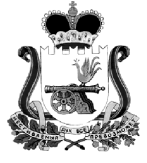 СОВЕТ ДЕПУТАТОВ ХИСЛАВИЧСКОГО ГОРОДСКОГО ПОСЕЛЕНИЯ ХИСЛАВИЧСКОГО РАЙОНА СМОЛЕНСКОЙ ОБЛАСТИРЕШЕНИЕот 30.05.2017г.                                                                                                                №75 «Об исполнении бюджета Хиславичскогогородского поселения Хиславичского районаСмоленской области за 2016 год»Заслушав информацию начальника финансового управления Администрации муниципального образования «Хиславичский район» Смоленской области Калистратовой Н.И. и руководствуясь Бюджетным кодексом РФ, статьями 264.1. «Основы бюджетного учета и бюджетной отчетности», 264.2 «Составление бюджетной отчетности», 264.6 «Закон (решение) об исполнении бюджета» Совет депутатов Хиславичского городского поселения Хиславичского района Смоленской области РЕШИЛ:1.Утвердить отчет об исполнении бюджета Хиславичского городского поселения Хиславичского района Смоленской области за 2016  год по доходам в сумме 26 214,7 тыс. руб., по расходам в сумме 23 390,7 тыс. руб., профицит бюджета Хиславичского городского поселения Хиславичского района Смоленской области в сумме 2824,0 тыс. руб.2.Утвердить показатели:1)доходов бюджета Хиславичского городского поселения Хиславичского района Смоленской области за 2016год по кодам классификации доходов бюджетов согласно приложению 1 к настоящему решению;2)безвозмездным поступлениям в бюджет Хиславичского городского поселения Хиславичского района Смоленской области за 2016 год согласно приложению 2 к настоящему решению; 3)расходов бюджета Хиславичского городского поселения Хиславичского района Смоленской области за 2016 год по ведомственной структуре расходов бюджета Хиславичского городского поселения Хиславичского района Смоленской области согласно приложению 3 к настоящему решению;4)расходов бюджета Хиславичского городского поселения Хиславичского района Смоленской области за 2016 год по разделам и подразделам классификации расходов бюджетов согласно приложению 4 к настоящему решению;5)расходов бюджета Хиславичского городского поселения Хиславичского района Смоленской области за 2016 год по муниципальным программам согласно приложению 5 к настоящему решению;6)источников финансирования дефицита бюджета Хиславичского городского поселения Хиславичского района Смоленской области в 2015 году по кодам классификации источников финансирования дефицитов бюджетов согласно приложению 6 к настоящему решению;3.Решение вступает в силу со дня его официального опубликования в газете «Хиславичские известия».Глава муниципального образованияХиславичского городского поселенияХиславичского района Смоленской области	                 О.Б.Маханек